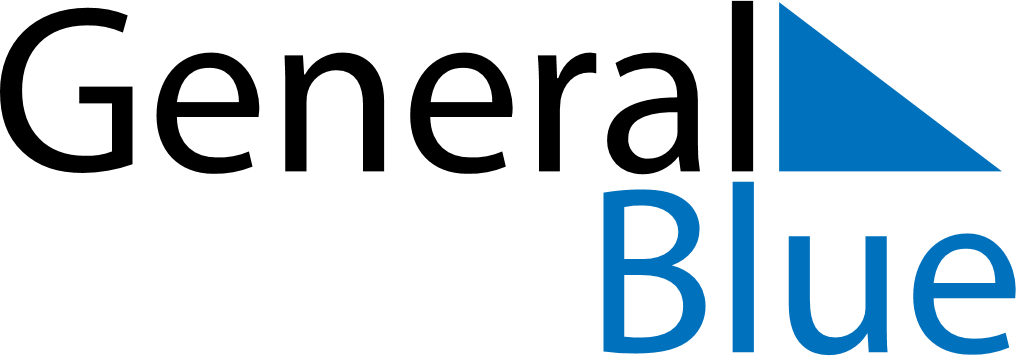 July 2023July 2023July 2023New ZealandNew ZealandMondayTuesdayWednesdayThursdayFridaySaturdaySunday12345678910111213141516Matariki171819202122232425262728293031